Name: ________________________________ Date: _________________ Block: _____Presentation 1: The Constitutional CompromisesCONNECTICUT COMPROMISE (GREAT COMPROMISE)The Two Plans     vs 					     		      The SolutionTHREE-FIFTHS COMPROMISE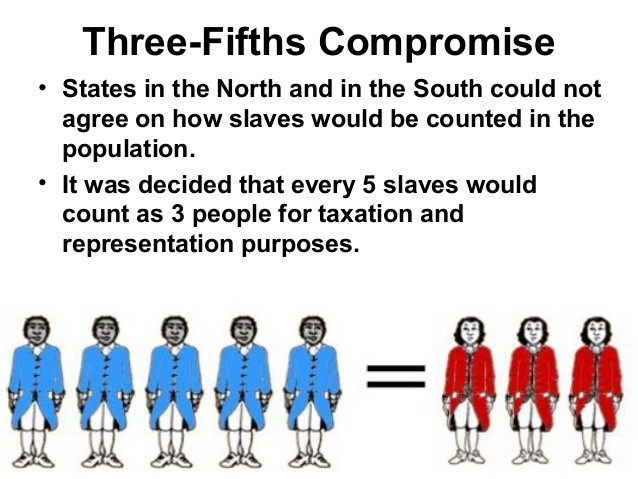 The Big Picture: How Slaves would be counted in the population for tax purposes and representationSolution: For every _____ slaves, _____ would be counted for both representation in Congress (the House of Representatives) and for taxes the states would owe the federal government.THE COMMERCE CLAUSEThe Commerce Clause describes an enumerated power listed in the United States Constitution (Article I, Section 8, Clause 3). The clause states that the United States Congress shall have power "To regulate Commerce with foreign Nations, and among the several States, and with the Indian Tribes."In other words: It gave the federal government the right to regulate trade with foreign nations AND between the states (and with the Native American tribes).  ADDRESSING WEAKNESES OF THE ARTICLESWeaknesses of the Articles:No executive branchNo judicial court systemSingle chamber of CongressCongress could not tax, regulate trade, or enforce lawsHow the Constitution addressed the weaknesses:Created three branches of government:executive branch- enforced lawslegislative branch- made the lawsjudicial branch- interpreted the lawsLegislative Branch was bi-cameral (two house legislature)House of Representatives- based on populationSenate- equal representation (2 senators for each state)Commerce Clause provided power to Congress to oversee trade for states, foreign governments, etc. Presentation 2: Principles of the ConstitutionRule of Law- no one is above the law; not even the governmentLimited Government- the Constitution sets limits on the powers of the national governmentPopular Sovereignty- __________________________________________________________________________ Separation of powers- powers and responsibilities are divided among three branches to prevent one person or group from having too much power. Checks and Balances- allows each branch to ____________________ and check the power of the others to prevent abuse of power. Federalism- power is divided between the national government and the individual state and local governments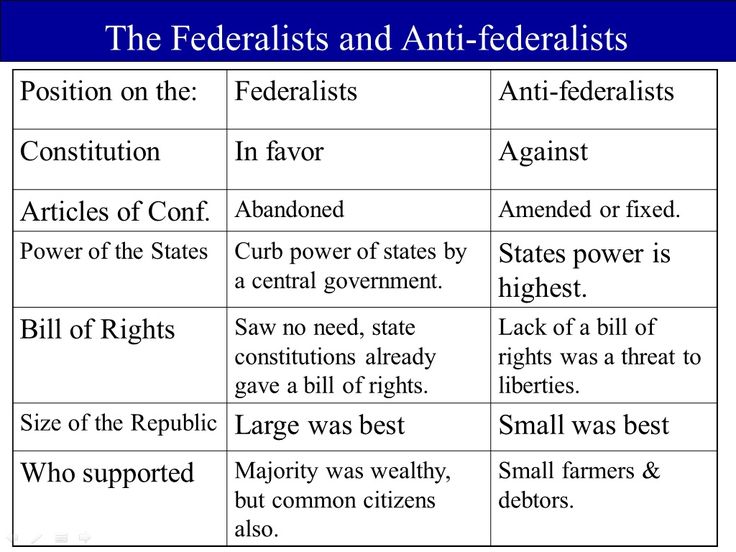 FEDERALISTS VS. ANTI-FEDERALISTS The Federalist PapersA series of 85 essays written to ____________________ the ____________________Written anonymously by: ____________________ ____________________, ____________________ ____________________, and ____________________ ____________________Ratification of the United States ConstitutionIn December 1787, ____________________ became the first state to ratify the ConstitutionIn June 1788, ____________________ ____________________ became the 9th to approve the Constitution; making it the brand new “Supreme law of the land.” (They needed 9 of the 13 states to ratify)Adoption of the Bill of RightsBy December 1791, the states ratified ten of the twelve proposed amendments, which came to be known as the Bill of Rights.Checks and Balances / Separation of Powers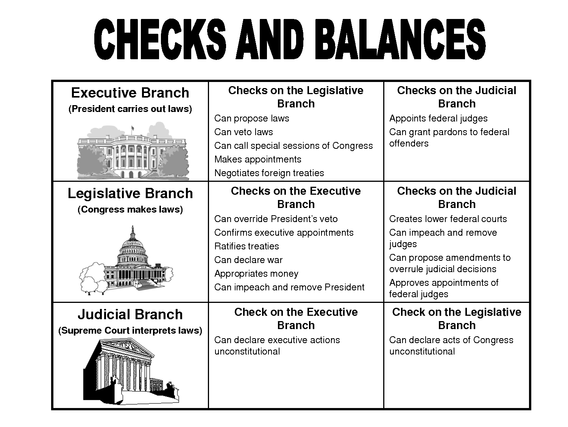 PARTS OF THE CONSTITUTIONTYPES OF POWERS- know the difference between these powers!Enumerated		Implied		Concurrent			ReservedEnumerated Powers vs Implied Powers 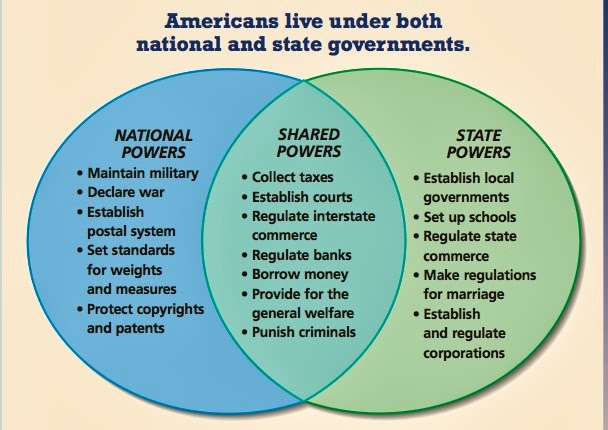 THE SUPREMACY CLAUSESays that the Constitution is the Supreme Law of the Land This mean that federal law ________________ all state and local lawsNecessary and Proper Clause In Section 8 of Article 1, the Constitution says that Congress can “________________ all ________________ which shall be necessary and proper” for carrying out its ________________ This is also sometimes called the ________________ ________________, because it means that Congress’ powers can be ________________ to cover a variety of issues or circumstances THE AMENDMENT PROCESS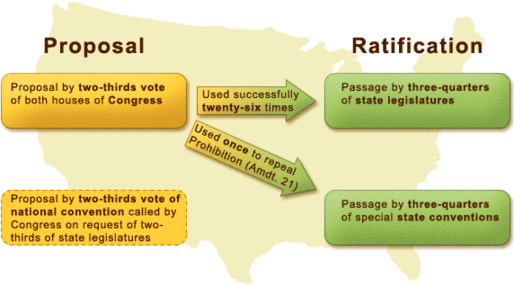 ProposalYou need 2/3 vote of BOTH houses of Congress OR2/3 vote of national convention called by Congress on request of 2/3 of state legislatures (this method has never been used)RatificationPassage of 3/4 of state legislatures (used 26 times so far)Passage of 3/4 of special state conventions (used once for the 21st Amendment) THE BILL OF RIGHTS2nd Amendment- The right to bear arms3rd Amendment- No quartering of soldiers in private homes without the consent of the owner in times of peace. 4th Amendment- No unlawful search or seizure without a warrant or probable cause7th Amendment- right to a jury trial in CIVIL MATTERS that exceed $20 9th Amendment- Individual Rights: rights kept by the people; protects rights not enumerated in the Constitution10th Amendment- States’ Rights- the federal government possesses only those powers delegated to it by the states or the people through the ConstitutionCivil Rights vs. Civil LibertiesCivil liberties are protections against _______________- this means either federal or even stateCivil rights- positive acts of government to protect our rights- our _______________ guarantee (Our protections in the BoR)Civil liberties are protected by the 1st Amendment and civil rights are protected by the _______________ Amendment (National government) and the _______________ Amendment (State government)What are our rights?The first 10 Amendments are called the Bill of Rights (protection from _______________)Most rights and liberties are granted to all in the U.S. regardless of _______________Non-citizens cannot do the following:may not _______________, may not be on _______________, may not hold public office or certain _______________How is Religion Protected?_______________ Amendment_______________ Clause_______________ _______________ ClauseWall of separation between church and state- Thomas JeffersonReligion and SchoolsEverson v Bd. Of Ed. (1947)Applied the Establishment Clause in the Bill of Rights to _______________ lawsLemon v Kurtzman (1971)Created a three part _______________ test to see if states can give money to private _______________ schoolsLemon TestThe statute must have a _______________ purposeIts principle or primary effect must be one that neither advances nor inhibits _______________The statute must not foster “an excessive _______________ entanglement with religion.”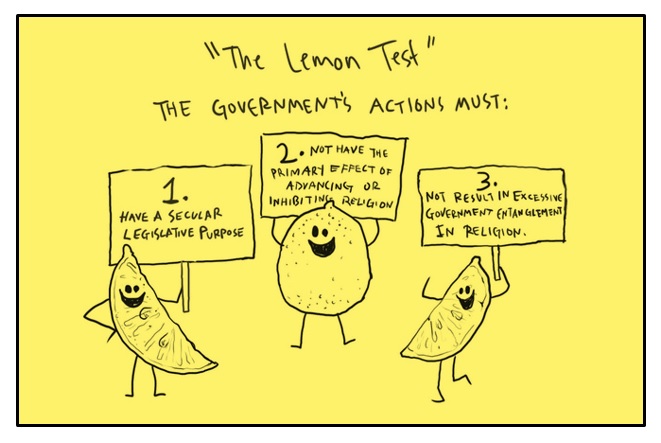 Other Issues with Establishing Religion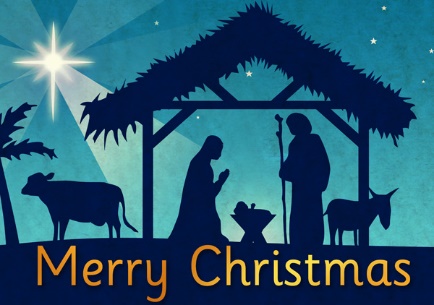 Issues with seasonal themes- _______________, Hanukah, etc. at government placesPrayers led by _______________ at government meetingsDisplaying the _______________ _______________ in front of government buildingsFreedom of Speech, Assembly, PressGeorge Washington quote about freedom of speech: “If the freedom of speech is taken away then dumb and silent we may be led, like _______________ to the _______________.”Types of SpeechPure Speech- communication of _______________ through _______________ or written words or through conduct limited in form to that necessary to convey the ideaSymbolic Speech-Used to describe actions that purposefully and discernibly convey a particular message or statement to those viewing it Texas v Johnson (1989) In a _______________ decision, the Court held that Johnson’s burning of a flag was a protected expression under the _______________ Amendment.The Court found that Johnson’s actions fell into the category of expressive conduct and had a distinctly _______________ nature- even if society finds it offensiveLimits on Free SpeechSedition- the crime of creating a _______________, disturbance, or violence against civil authority with the intent to cause its overthrow or _______________.Clear and Present Danger Schenck v US (1919)- “The question in every case is whether the words used are used in such circumstances and are of such a nature as to create a clear and present _______________ that will bring about substantive evils that _______________ has a right to prevent.”During _______________, utterances tolerable in peacetime can be punished.DefamationSlander: the action or crime of making a false _______________ statement damaging a person’s reputationLibel: a _______________ false statement that is damaging to a person’s reputation; a _______________ defamationFighting WordsWords which would likely make the person whom they are addressed commit an act of _______________Chaplinsky v. New Hampshire (1942)The SCOTUS established the doctrine by a _______________ decisionLimitation to freedom of speech as protected by the _______________ Amendment to the US ConstitutionFighting words are not _______________ speechFreedom of Assembly and Petition 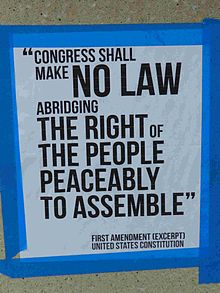 Right to petition the government for _______________ of _______________- right to ask for government actionBoy Scouts of America v Dale (2000) allowed the Boy Scouts to ban _______________ from being scout leaders (personal/ private club)_______________ Act restricts _______________ employees from political activitiesCampaign contributions can be limited (person can spend on their own campaign)Freedom of Assembly- government can regulate _______________, place and manner, require _______________ permitsFreedom of PressPress gets access but not all the time (Freedom of _______________ Act 1966)- allows public to view _______________ files (now can be done electronically)Example: US vs _______________ (1974)Gag orders- cannot speak about trials or _______________Shield laws- protection for the press; do not have to reveal their _______________Miller v. CA (1973)- _______________ material is not protected by the 1st AmendmentCivil Rights & EqualityEqualityOne of the founding principles of our _______________All citizens are guaranteed _______________ protection under the law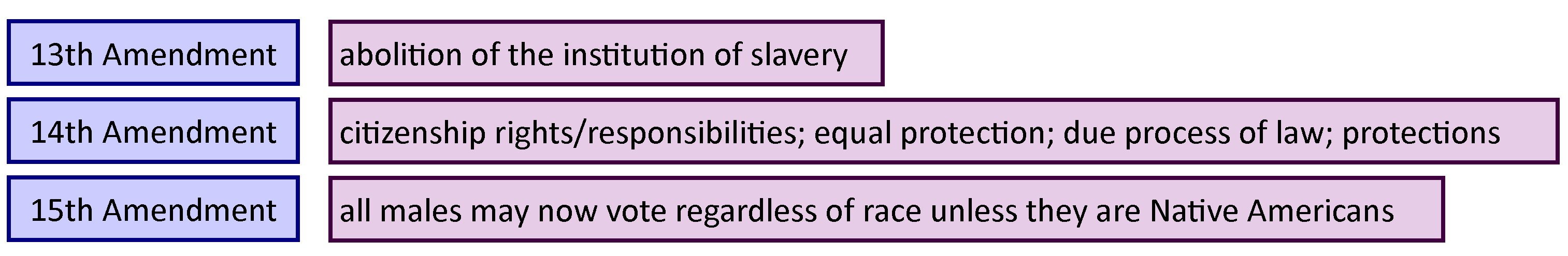 NOTE: The 14th Amendment went hand in hand with the 5th Amendment’s DUE PROCESS. Because of the 14th Amendment, all the rights and protections of the Bill of Rights were extended to ALL levels of government!The Struggle for EqualityThese amendments go by two names:The _______________ _______________ AmendmentsThe _______________ AmendmentsJim Crow Laws (Post 1877)Laws passed in the South that required segregation (_______________) of blacks and whites in societyLandmark Court CasesPlessy v Ferguson (1896)Established the _______________ but equal doctrine_______________ Court endorsed the Jim Crow lawsThe use of race as a criterion of _______________ in public matters was not unreasonableLegalized _______________Brown v Bd. Of Ed. (1954)Overturned the Plessy case and ended _______________ (technically)Emmett Till (Summer of 1955) 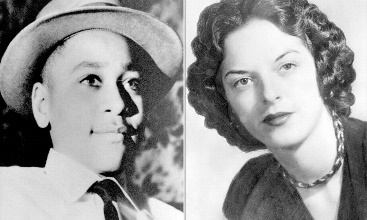 Fourteen-year-old _______________ _______________ was murdered for flirting with a white woman by giving a “wolf” whistle and saying, “Bye, baby” to the woman. This brought to light brutality of Jim Crow _______________ in the South. Decades later his accuser admitted that he had never done anything; she had lied about it to her husband. Montgomery Bus Boycott (December 1955)Occurred because _______________ _______________ was arrested for refusing to give up her seat on a bus where she had been sitting in the colored sectionLittle Rock Crisis (1957)  Occurred in Little Rock, _______________The National Guard was called in to prevent _______________ by the governor; later called the Little Rock Crisis. Civil Rights Acts passed shortly after the Brown decision:Civil Rights Act of _______________Voting Rights Act of 1964Civil Rights Act of _______________Mississippi Burning (June 1964) 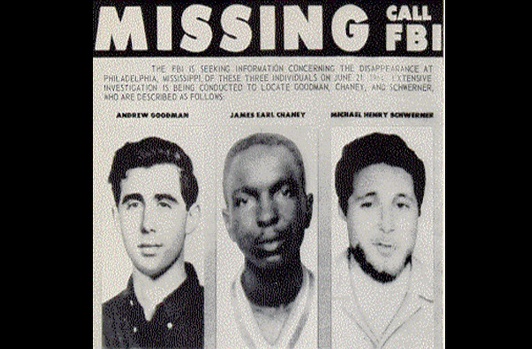 Three civil rights workers were murdered in Mississippi for trying to help African Americans register to _______________Their bodies were found in August 1964 after FBI involvement Malcolm Little (Malcolm X)African American Muslim minister, outspoken leader in the Nation of Islam, and _______________ _______________ activist during the 1950’s and 60’s. Clashed with MLK and the Civil Rights Movement because the Nation of Islam wanted _______________ between blacks and whites and promoted _______________ _______________ while MLK promoted _______________ and _______________. 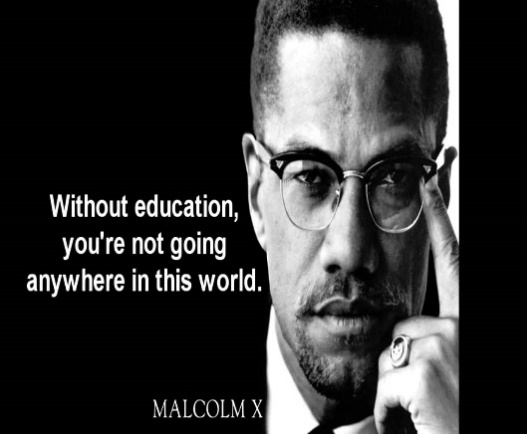 Disillusionment  Occurred in 1962 and 1963Malcolm X lost faith with the leader of the Nation of Islam, Elijah Muhammed, for _______________ _______________He left in 1964 after expressing interest in working with Civil Rights leaders like _______________Malcolm X AssassinatedKilled February 1965He was assassinated by members of the _______________ of _______________ while giving a speechQuote: “Education is the passport to the future, for tomorrow belongs to those who prepare for it today.”Affirmative ActionAn action or policy favoring those who tend to suffer _______________; especially in relation to _______________ or _______________. _______________ discriminationWanted slaves counted for taxesWanted slaves counted for representationNorthYesNoSouthNoYesFederalistsAnti-Federalists1.1.2.2.3.3. 4.4. 5.5. 6.6. PreambleIntroduction/ Purpose of the ConstitutionArticle 1Legislative Branch (Founding Fathers thought this was most important)Article 2Executive BranchArticle 3Judicial BranchArticle 4StatesArticle 5Amendment ProcessArticle 6National Debt, Supremacy Clause, & Oath of OfficeArticle 7Ratification ProcessAmendmentsThe listing of Amendments to the US Constitution (27 total on the list now)